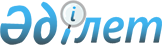 О принятии Закона Республики Казахстан "Об авторских и смежных правах"Постановление Парламента Республики Казахстан от 22 мая 1996 г.
     В соответствии с подпунктом 1) статьи 54 и пунктом 4 статьи 61
Конституции Республики Казахстан Сенат Парламента Республики
Казахстан ПОСТАНОВЛЯЕТ:
     Принять Закон Республики Казахстан "Об авторских и смежных
правах", одобренный Мажилисом Парламента Республики Казахстан.

        Председатель
Сената Парламента Республики
         Казахстан

      
      


					© 2012. РГП на ПХВ «Институт законодательства и правовой информации Республики Казахстан» Министерства юстиции Республики Казахстан
				